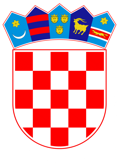 VLADA REPUBLIKE HRVATSKEZagreb, 19. veljače 2024.______________________________________________________________________________________________________________________________________________________________________________________________________________________________PrijedlogNa temelju članka 31. stavka 3. Zakona o Vladi Republike Hrvatske („Narodne novine“, br. 150/11., 119/14., 93/16., 116/18. i 80/22.), Vlada Republike Hrvatske je na sjednici održanoj __________ 2024. donijelaZ A K L J U Č A KDaje se podrška hrvatskoj vaterpolskoj reprezentaciji i Hrvatskom vaterpolskom savezu na iznimnim međunarodnim uspjesima u 2024. godini.Zadužuje se Ministarstvo turizma i sporta da donese odluke o dodjeli državnih nagrada za vrhunska sportska postignuća s pripadajućim novčanim iznosima, a sukladno odredbama Zakona o sportu („Narodne novine“, broj 141/22.).KLASA:URBROJ:Zagreb,	PREDSJEDNIK	mr. sc. Andrej PlenkovićO B R A Z L O Ž E N J EHrvatski vaterpolski savez je iznimno uspješno organizirao Europsko prvenstvo u vaterpolu koje se održalo od 4. do 16. siječnja 2024. godine, u Dubrovniku i Zagrebu. Prvenstvo je organizirano niti dva mjeseca od dodijeljenog domaćinstva Europskog prvenstva u vaterpolu kojem je prvotno domaćin trebao biti Izrael, ali tamo nije moglo biti održano zbog ratnih sukoba. Tako je Republika Hrvatska preuzela domaćinstvo te postala prva država u povijesti koja je dva puta uzastopno organizirala Europsko prvenstvo u vaterpolu. Tijekom Prvenstva odigrano je ukupno 48 utakmica, a nastupilo je 16 muških reprezentacija koje su po prvi puta igrale u novom formatu natjecanja. Uz iznimnu organizaciju od strane Hrvatskog vaterpolskog saveza, hrvatska vaterpolska reprezentacija je najavila sjajne rezultate u 2024. godini osvajanjem srebrne medalje. Na Europskom prvenstvu su nastupili - VRATARI: Marko Bijač (Olympiacos), Toni Popadić (Jug Adriatic osiguranje); CENTRI: Josip Vrlić (Jadran), Luka Lončar (Olympiacos); BRANIČI: Rino Burić (Jug Adriatic osiguranje), Matias Biljaka (Jadran), Marko Žuvela (Jug Adriatic osiguranje); NAPADAČI: Konstantin Harkov (Jadran), Filip Kržić (Jug Adriatic osiguranje), Franko Lazić (Jug Adriatic osiguranje), Zvonimir Butić (Jadran), Ante Vukičević (Marseille), Luka Bukić (Jadran), Loren Fatović (Jadran), Jerko Marinić Kragić (Jadran). Niti mjesec dana nakon Europskog prvenstva u Dubrovniku i Zagrebu, Svjetsko prvenstvo u vaterpolu održavalo se od 5. do 18. veljače u Dohi, gdje je hrvatska vaterpolska reprezentacija nakon srebra na Europskom prvenstvu postala prvak svijeta po treći puta u povijesti. Prvi puta zlato su osvojili 2007. u Melbourneu, a drugi puta 2017. u Budimpešti. Na Svjetskom prvenstvu su nastupili - VRATARI: Marko Bijač (Olympiacos), Mate Anić (Jadran Split); CENTRI: Ivan Krapić (Noisy le Sec), Josip Vrlić (Jadran), Luka Lončar (Olympiacos); BRANIČI: Rino Burić (Jug Adriatic osiguranje), Matias Biljaka (Jadran), Marko Žuvela (Jug Adriatic osiguranje); NAPADAČI: Konstantin Harkov (Jadran), Filip Kržić (Jug Adriatic osiguranje), Franko Lazić (Jug Adriatic osiguranje), Zvonimir Butić (Jadran), Ante Vukičević (Marseille), Loren Fatović (Jadran), Jerko Marinić Kragić (Jadran). Hrvatsku reprezentaciju je na oba natjecanja vodio izbornik Ivica Tucak koji je osvojio 16 medalja s hrvatskom reprezentacijom i po tome je izbornik koji je osvojio najveći broj medalja s Hrvatskom. Inače, najuspješniji vaterpolski trener na svijetu je Ratko Rudić, koji je s Hrvatskom osvojio 10 medalja, a ukupno čak 35, jer je medalje osvajao i s reprezentacijama bivše Jugoslavije, SAD-a, Italije i Brazila.Osim ovih iznimnih uspjeha muški vaterpolo je za sada jedini ekipni sport koji je osigurao nastup na Olimpijskim igrama u Parizu ove godine.Vlada Republike Hrvatske ovim Zaključkom daje podršku hrvatskoj vaterpolskoj reprezentaciji i Hrvatskom vaterpolskom savezu na iznimnim međunarodnim uspjesima u 2024. godini te zadužuje Ministarstvo turizma i sporta da temeljem dostavljenih zahtjeva, a sukladno članku 89. stavku 9. Zakona o sportu (Narodne novine, broj:141/2022) donese odluke o dodjeli državnih nagrada za vrhunska sportska postignuća. Iznosi državnih nagrada za vrhunska sportska postignuća propisani su Pravilnikom o dodjeli Državne nagrade za sport „Franjo Bučar“ i državne nagrade za vrhunska sportska postignuća, a sredstva su osigurana u Državnom proračunu Republike Hrvatske za 2024. godinu i projekciji za 2025. i 2026. godinu na proračunskim pozicijama Ministarstva turizma i sporta. Propisani iznos za zlatnu medalju na svjetskim prvenstvima koja se održavaju svake dvije godine za sportaše i izbornika iznosi po 14.350,00 eura, dok ostale djelatne stručne osobe dijele iznos od 19.150,00 eura, a ukupni iznos za cijelu reprezentaciju iznosi 248.750,00 eura. Nadalje, propisani iznos za srebrnu medalju na europskim prvenstvima koja se održavaju svake dvije godine za sportaše i izbornika iznosi po 4.800,00 eura, dok ostale djelatne stručne osobe dijele iznos od 4.800,00 eura, a ukupni iznos za cijelu reprezentaciju iznosi 81.600,00 eura.Predlagatelj :Ministarstvo turizma i sportaPredmet:Prijedlog zaključka o davanju podrške hrvatskoj vaterpolskoj reprezentaciji i Hrvatskom vaterpolskom savezu na iznimnim međunarodnim uspjesima u 2024. godini